APPLICATION
Croatian Grand Champion (CH HR G)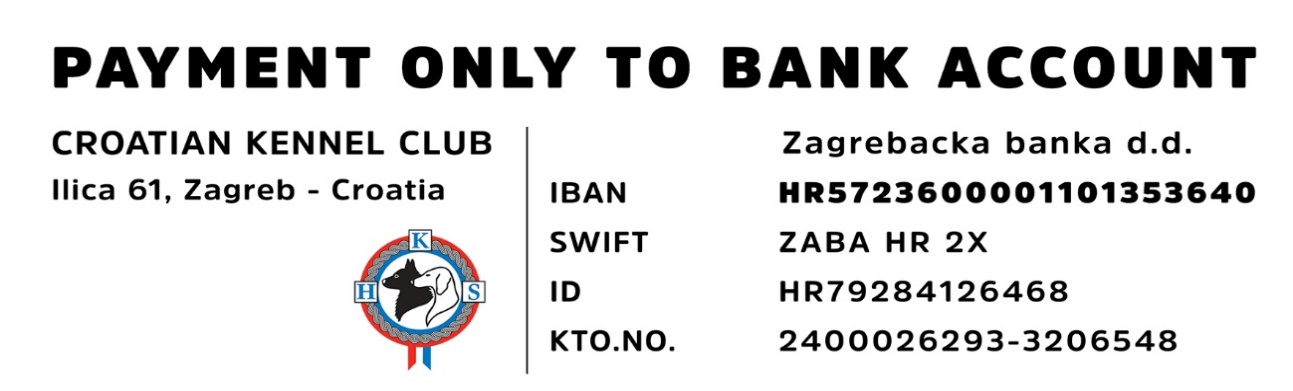 DOG DETAILSDOG DETAILSDOG DETAILSDOG DETAILSBreedDog namePedigree numberBornOWNER DETAILSOWNER DETAILSOWNER DETAILSOWNER DETAILSNameSurnameAddressAddressE-mailCell phoneDOG SHOWDOG SHOWSHOW DATETITLE ON SHOWJUDGE1.2.3.4.CH HR  /  CH HR IDATE OF THE DECLARATIONREFERENCE NUMBER OF CHAMPIONSHIP 
(number in left corner of the certificate)CH HR  /  CH HR IDO YOU WANT THE ORNAMENT DIPLOMA ALSO TO BE MADEYESNO